©2018 lead4ward	Source: Texas Education Agency STAAR™ Released Test Questions	Created on 02.28.19	2/8Organism Growth and Cell DifferentiationB.5 Science concepts. The student knows how an organism grows and the importance of cell differentiation.IQ Analysis | Investigating the QuestionB.5(A)B.5(A)B.5(A)B.5(A)B.5(A)RC 1UnitsB.5(A) describe the stages of the cell cycle, including deoxyribonucleic acid (DNA) replication and mitosis, and the importance of the cell cycle to the growth of organismsB.5(A) describe the stages of the cell cycle, including deoxyribonucleic acid (DNA) replication and mitosis, and the importance of the cell cycle to the growth of organismsAnalysis of Assessed StandardsAnalysis of Assessed StandardsAnalysis of Assessed StandardsAnalysis of Assessed StandardsAnalysis of Assessed Standards2018 – Q19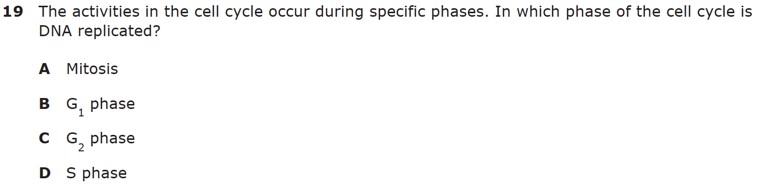 2018 – Q19ClusterClusterOrganism Growth and Cell DifferentiationOrganism Growth and Cell DifferentiationOrganism Growth and Cell Differentiation2018 – Q192018 – Q19SubclusterSubclusterCell CycleCell CycleCell Cycle2018 – Q192018 – Q19ContentContentReadinessReadinessReadiness2018 – Q192018 – Q19ProcessProcess2018 – Q192018 – Q19StimulusStimulus2018 – Q192018 – Q192018 – Q192018 – Q19Data AnalysisData AnalysisData AnalysisData AnalysisData Analysis2018 – Q192018 – Q19ItemStateLocalError Analysis▢ Guessing▢ Careless Error▢ Stopped Too Early▢ Mixed Up ConceptsError Analysis▢ Guessing▢ Careless Error▢ Stopped Too Early▢ Mixed Up Concepts2018 – Q192018 – Q19AError Analysis▢ Guessing▢ Careless Error▢ Stopped Too Early▢ Mixed Up ConceptsError Analysis▢ Guessing▢ Careless Error▢ Stopped Too Early▢ Mixed Up Concepts2018 – Q192018 – Q19BError Analysis▢ Guessing▢ Careless Error▢ Stopped Too Early▢ Mixed Up ConceptsError Analysis▢ Guessing▢ Careless Error▢ Stopped Too Early▢ Mixed Up Concepts2018 – Q192018 – Q19CError Analysis▢ Guessing▢ Careless Error▢ Stopped Too Early▢ Mixed Up ConceptsError Analysis▢ Guessing▢ Careless Error▢ Stopped Too Early▢ Mixed Up Concepts2018 – Q192018 – Q19DError Analysis▢ Guessing▢ Careless Error▢ Stopped Too Early▢ Mixed Up ConceptsError Analysis▢ Guessing▢ Careless Error▢ Stopped Too Early▢ Mixed Up Concepts2018 – Q192018 – Q192018 – Q192018 – Q19Learning from Mistakes Instructional ImplicationsLearning from Mistakes Instructional ImplicationsLearning from Mistakes Instructional ImplicationsLearning from Mistakes Instructional ImplicationsLearning from Mistakes Instructional Implications2018 – Q192018 – Q19B.5(A) describe the stages of the cell cycle, including deoxyribonucleic acid (DNA) replication and mitosis, and the importance of the cell cycle to the growth of organismsAnalysis of Assessed StandardsAnalysis of Assessed StandardsAnalysis of Assessed StandardsAnalysis of Assessed Standards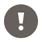 2018 – Q46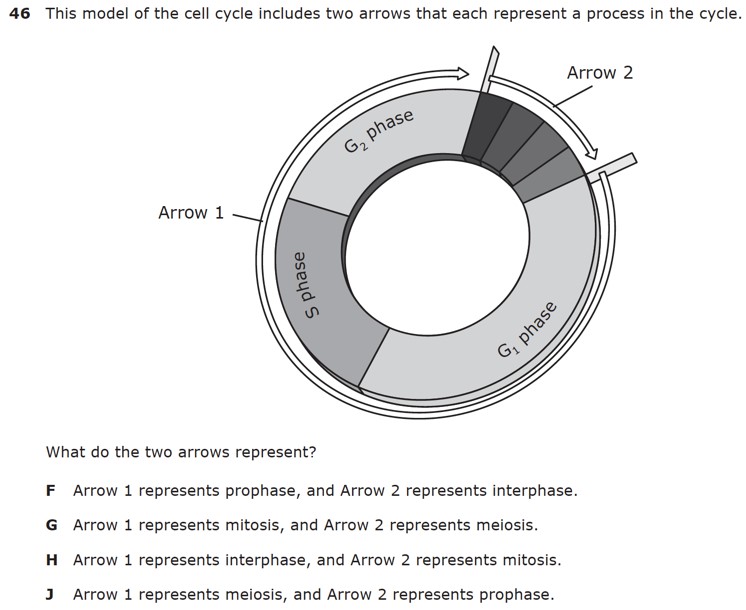 ClusterClusterOrganism Growth and Cell DifferentiationOrganism Growth and Cell Differentiation2018 – Q46SubclusterSubclusterCell CycleCell Cycle2018 – Q46ContentContentReadinessReadiness2018 – Q46ProcessProcessB.2(G)B.2(G)2018 – Q46StimulusStimulus2018 – Q462018 – Q46Data AnalysisData AnalysisData AnalysisData Analysis2018 – Q46ItemStateLocalError Analysis▢ Guessing2018 – Q46Error Analysis▢ GuessingF▢ Careless Error▢ Stopped Too Early▢ Mixed Up ConceptsG▢ Careless Error▢ Stopped Too Early▢ Mixed Up Concepts▢ Careless Error▢ Stopped Too Early▢ Mixed Up ConceptsLearning from Mistakes Instructional ImplicationsLearning from Mistakes Instructional ImplicationsLearning from Mistakes Instructional ImplicationsLearning from Mistakes Instructional ImplicationsB.5(A) describe the stages of the cell cycle, including deoxyribonucleic acid (DNA) replication and mitosis, and the importance of the cell cycle to the growth of organismsAnalysis of Assessed StandardsAnalysis of Assessed StandardsAnalysis of Assessed StandardsAnalysis of Assessed Standards2017 – Q7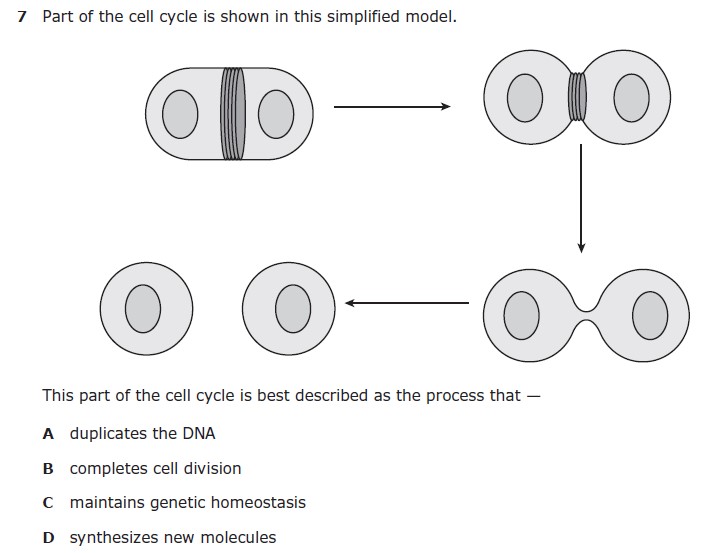 ClusterClusterOrganism Growth and Cell DifferentiationOrganism Growth and Cell Differentiation2017 – Q7SubclusterSubclusterCell CycleCell Cycle2017 – Q7ContentContentReadinessReadiness2017 – Q7ProcessProcessB.2(G)B.2(G)2017 – Q7StimulusStimulus2017 – Q72017 – Q7Data AnalysisData AnalysisData AnalysisData Analysis2017 – Q7ItemStateLocalError Analysis▢ Guessing2017 – Q7Error Analysis▢ GuessingA▢ Careless Error▢ Stopped Too Early▢ Mixed Up ConceptsB▢ Careless Error▢ Stopped Too Early▢ Mixed Up Concepts▢ Careless Error▢ Stopped Too Early▢ Mixed Up ConceptsCDLearning from Mistakes Instructional ImplicationsLearning from Mistakes Instructional ImplicationsLearning from Mistakes Instructional ImplicationsLearning from Mistakes Instructional ImplicationsB.5(A) describe the stages of the cell cycle, including deoxyribonucleic acid (DNA) replication and mitosis, and the importance of the cell cycle to the growth of organismsAnalysis of Assessed StandardsAnalysis of Assessed StandardsAnalysis of Assessed StandardsAnalysis of Assessed Standards2017 – Q33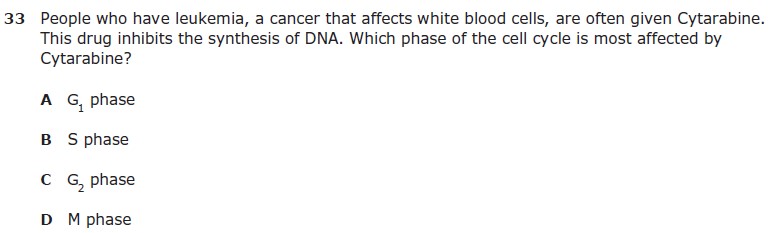 ClusterClusterOrganism Growth and Cell DifferentiationOrganism Growth and Cell Differentiation2017 – Q33SubclusterSubclusterCell CycleCell Cycle2017 – Q33ContentContentReadinessReadiness2017 – Q33ProcessProcess2017 – Q33StimulusStimulus2017 – Q332017 – Q33Data AnalysisData AnalysisData AnalysisData Analysis2017 – Q33ItemStateLocalError Analysis▢ Guessing▢ Careless Error▢ Stopped Too Early▢ Mixed Up Concepts2017 – Q33AError Analysis▢ Guessing▢ Careless Error▢ Stopped Too Early▢ Mixed Up Concepts2017 – Q33BError Analysis▢ Guessing▢ Careless Error▢ Stopped Too Early▢ Mixed Up Concepts2017 – Q33CError Analysis▢ Guessing▢ Careless Error▢ Stopped Too Early▢ Mixed Up Concepts2017 – Q33DError Analysis▢ Guessing▢ Careless Error▢ Stopped Too Early▢ Mixed Up Concepts2017 – Q332017 – Q33Learning from Mistakes Instructional ImplicationsLearning from Mistakes Instructional ImplicationsLearning from Mistakes Instructional ImplicationsLearning from Mistakes Instructional Implications2017 – Q33